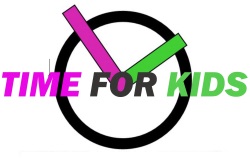 FORMULIER TOESTEMMING VOOR VERVOER EN ZELFSTANDIGHEIDSVERKLARING (bso)Hierbij verklaart (naam ouder/verzorger) ………………………………………………………………………..permanentetoestemming te verlenen aan de pedagogisch medewerkers van de buitenschoolse opvang van Time for Kids voor de volgende zaken ten aanzien van (naam kind)………………………………………………………….Graag aangeven wat van toepassing is. Per kind een formulier invullen.Vanaf 4 jaar• Het door de pedagogisch medewerkers ophalen van ons kind vanuit school naar de bso door middel van de onderstaande vervoersmiddelen. De pedagogisch medewerkers nemen hierbij de regels in acht zoals opgesteld in het protocol vervoer bso.o per autoo per fietso te voeto per taxi• Het door de pedagogisch medewerkers meenemen van ons kind naar activiteiten buiten het terreinvan de opvang door middel van de onderstaande vervoersmiddelen. De pedagogisch medewerkersnemen hierbij de regels in acht zoals opgesteld in het protocol uitstapjes en het protocol vervoer bso.o per autoo per fietso te voeto per openbaar vervoer• Regelmatig gaan we met de kinderen ergens naartoe, bijvoorbeeld naar de speeltuin of naar de winkel.  Geplande uitstapjes laten we u van tevoren weten, maar het kan zijn dat de pedagogisch medewerkers dezelfde dag besluiten iets leuks te gaan doen.Zijn er bepaalde uitstapjes waar u bezwaar tegen heeft?o neeo ja, namelijk………………………………………………………………………………………………………………………………………..Datum: …………………………………………………Handtekening ouder(s)/verzorger(s):…………………………………..• Het zelfstandig, dus zonder pedagogisch medewerkers van de bso, buiten spelen op het speelpleinvan de bso (mits er direct toezicht op de buitenruimte is vanuit de bso-binnenruimte)Datum: ………………………………Handtekening ouder(s)/verzorger(s):……………………………………………………Vanaf 7 jaarHet zelfstandig, dus zonder pedagogisch medewerkers van de bso, buiten spelen op het speelplein van de bso.Datum:………………………… Handtekening ouder(s)/verzorger(s):……………………………………………………………Handtekening kind:………………………………………………………………………………………………………………………………Vanaf 8 jaarHet zelfstandig, dus zonder pedagogisch medewerkers, van school naar de bso komen (lopend/fiets).Datum:………………………. Handtekening ouder(s)/verzorger(s):…………………………………………………………….Handtekening kind:………………………………………………………………………………………………………………………………Het is aan de ouders om van tevoren met hun kind het zelfstandig lopen/fietsen van de route van school naar bso te oefenen, zodat ouders kunnen zien of het verantwoord is dat hun kind dit alleen kan doen!Vanaf 9 jaar (eventueel 8 jaar)In ons pedagogisch beleidsplan en in de werkplannen is beschreven dat kinderen vanaf 9 jaar zelfstandig, dus zonder pedagogisch medewerkers, buiten spelen op het speelplein van de bso.Vanuit onze pedagogische visie kunnen onderstaande aanvullende richtlijnen van toepassing zijn voor kinderen vanaf 9 jaar. Uiteraard is het afhankelijk van het individuele kind hoeveel zelfstandigheid en verantwoordelijkheid het al aan kan. Is uw kind 8 jaar en vindt u dat uw kind deze zelfstandigheid en verantwoordelijkheid kan nemen, dan kunt u dit formulier invullen vanaf 8 jaar.• Het zelfstandig, dus zonder ouders of pedagogisch medewerker, naar huis gaan op een afgesproken tijdstip.  Dit tijdstip is afgesproken tussen ouders en de pedagogisch medewerkers.Tijdstip:• Vanuit school of vanuit de bso gaan spelen bij een vriendje/vriendinnetje. De ouders geven hieronder of via een aparte schriftelijke en ondertekende verklaring aan bij welke vriendjes/vriendinnetjes.• Naar activiteiten e.d. gaan tijdens de openingstijden van de bso, voor zover afgesproken met de pedagogisch medewerkers en na schriftelijke toestemming van ouders.• Het zelfstandig, dus zonder pedagogisch medewerkers van de bso, spelen buiten het terrein van debso:o Speeltuino Veldjeo Aan de waterkanto Boodschappen doeno Anders:Datum: ………………………………Handtekening ouder(s)/verzorger(s):……………………………………………………..Handtekening kind:………………………………………………………………………………………………………………………………OverigTijdens een uitstapje is het mogelijk dat we met de kinderen gaan zwemmen. Voorwaarde hierbij is dat kinderen zwemdiploma A en B hebben. Daarnaast houden we de regels in acht zoals beschreven in het protocol Uitstapjes.o Mijn kind heeft zwemdiploma A + BOverige afspraken tussen ouder/verzorger en pedagogisch medewerker:Datum:…………………………….. Handtekening ouder(s)/verzorger(s):………………………………………………………Handtekening kind:………………………………………………………………………………………………………………………………